Mestna občina Nova GoricaUreditev dela trase kolesarske steze in pešpoti, ki bo potekal ob potoku KornPOROČILO S SESTANKA S STANOVALCIV avli Osnovne Šole Frana Erjavca je 26. 9. 2018 potekal sestanek predstavnikov in zunanjih sodelavcev MONG s stanovalci okoliša ob potoku Korn, kjer naj bi po načrtih MONG tekla trasa bodoče kolesarske steze in pešpoti. Sestanek je bil sklican kot odziv Občine na pobudo prebivalcev Ulice Marija Kogoja, Erjavčeve ulice št. 31, št. 33 in št. 38 , Rutarjeve ulice št. 3 in Trubarjeve št. 11. V sodelovanju z upravniki so ti stanovalci v dopisu Občini izrazili svoje nasprotovanje poteku trase in podrobno obrazložili razloge za to. Cilj sestanka je bil stanovalcem celovito predstaviti projekt kolesarskega omrežja v mestu in podrobneje opisati ureditev dela trase ob Kornu ter v razpravi z njimi doseči dogovore o vseh tistih pripombah / predlogih stanovalcev, kjer bo to le mogoče.  Ostali predlogi, o katerih na sestanku ne bo možno doseči soglasja, bodo predmet nadaljnjega dela. Na sestanka je bilo okoli 60 udeležencev. O vseh odgovorih na odprta vprašanja in pripombe ter o nadaljnjih načrtovalskih korakih in o priložnostih za nadaljnji dialog bodo stanovalci ob Kornu obveščeni preko Krajevne skupnosti, na lokacijah, kjer gre za posamezne specifične  izzive, pa bodo potekala tudi ožja srečanja z relevantnimi stanovalci. To poročilo povzema glavne poudarke sestanka. Udeleženci sestanka lahko v 14 dneh od dneva njegove objave pošljejo svoje morebitne predloge dopolnitev ali popravkov. Te dopolnitve bodo vključene v končni dokument.Potek sestankaPredstavitve:Moderatorka Milena Škrl Marega je udeležence seznanila z namenom in potekom sestanka ter jih povabila h konstruktivnemu in osredotočenemu sodelovanju v razpravi. Po uvodnem pozdravu predsednika Krajevne skupnosti Nova Gorica, Gregor Humar  je  Andreja Trojar Lapanja, vodja Projektne pisarne MONG, širše predstavila projekt »Vzpostavitve povezanega kolesarskega omrežja Nove Gorice«. V nadaljevanju se je projektant Luka Školaris iz UBI Studia d.o.o. osredotočil na predvideno ureditev trase ob Kornu, v zaključnem delu pa je Toni Podbršček, predstavnik Direkcije RS za vode, pojasnil razloge, ki so botrovali umestitvi trase kolesarske steze in pešpoti na severni breg Korna. Pojasnil je tudi, zakaj umestitev trase na južni breg Korna ni možna.Predstavitvam je sledila razprava z udeleženci sestanka, ki je povzeta v nadaljevanju.Povzetek razprave z udeleženci sestankaV nadaljevanju Poročila so povzete pripombe in predlogi stanovalcev ter odgovori predstavnikov MONG in sodelujočih strokovnjakov. Zapisani so v zaporedju, kot so si sledili na samem srečanju.Pri posameznem vprašanju so zapisani konkretni podani odgovori, vsa pojasnila oz odgovori na določena navedena vprašanja po so bila podana v širši razpravi.Stanovalci so izpostavili naslednja mnenja, opozorila, predloge:- Šolsko igrišče pri šoli F. Erjavca se bo na račun trase kolesarske steze zmanjšalo. - Kjer je predvidena kolesarska steza, zdaj otroci lahko tekajo in se igrajo, potem tega ne bodo več mogli, ker bo asfaltirana in prometna površina.- Leta 1967 je bilo stanovalcem obljubljeno otroško igrišče, ki ga še zdaj ni. Otroci se danes  igrajo ob Kornu, na travi – v bodoče niti tega ne bodo več mogli? - Za priobalni pas ob Kornu je zahtevana širina 5 m in ne 15 m, kot je bilo predstavljeno; 15 m velja samo za pas ob morju. In še: kaj bo z lastništvom zemljišč? Odgovor: Priobalni pas za Koren je določen z Uredbo Ur. List RS 138/2006 – v prilogi je določen s koordinatami in je cca 15 m od vrha brežine. Priobalni pas nikakor ni povezan z lastništvom, tega ne smemo enačiti. Vzdrževanje objektov bo še vedno možno.- Namera, da bi s kolesarsko stezo urbanistično zaključili ta del mesta, se stanovalcem ne zdi ustrezna. Mesto se po njihovem mnenju konča pri blokih. Kolesarska steza v ta del ne sodi, kot slab primer si lahko pogledamo, kaj se dogaja na kolesarski stezi od Nove Gorice do Šempetra – tam so poleg kolesarjev tudi sprehajalci in je veliko nesreč. Mešana namembnost pešci + kolesarji ni niti dobra niti varna.- Širina trase 4 m je prevelika, to bo velika preobremenitev; obstaja veliko drugih, boljših  variant poteka trase, zakaj je trasa umeščena prav ob Kornu? - Ali  je za kolesarsko povezavo predvidena pridobitev gradbenega dovoljenja? Odgovor: Vložena je bila dokumentacija za grad. dovoljenje, a je upravna enota izdala sklep, da to dovoljenje ni potrebno. - Investitor mora upoštevati prostorske akte. Stanovalce skrbi, da ti v primeru kolesarske steze ob Kornu niso upoštevani. Gre namreč za območje stanovanjske pozidave, izgradnja kolesarske steze tu ni ustrezna. Po 50. členu OPN Mestne občine Nova Gorica  naj ne bi kvarili splošnega videza, objekti naj ne bi izstopali,…  V prilogi 2 je tudi dikcija, da »zmanjšanje zelenih površin ni dovoljeno«. Odgovor: Neskladnosti s prostorskimi akti v tem primeru ni, to je bilo preverjeno v postopku umešanja v prostor ter priprave projektne dokumentacije. Gradnja je skladna z občinskim prostorskim načrtom.  - Za Novo Gorico je bila izdelana Celostna prometna strategija (CPS) – zakaj se pri načrtovanju kolesarske steze ne upošteva te strategije in predhodnih študij? Med »Končnimi cilji ukrepov CPS« ta kolesarska pot namreč ni nikjer omenjena. Piše le, da mora biti omrežje varno, dostopno, povezano... In prav tega se projekt ne drži – omrežje namreč ne bo povezano (pri mostičku se ne da iti čez, ker je treba čez pločnik).Odgovor: CPS je strategija, ni izvedbeni načrt. Detajle izgradnje bo določal izvedbeni načrt.- Ali je bilo izvedeno štetje kolesarjev, prometa, da bi videli, v koliko je steza na tem območju sploh potrebna? Odgovor: Pri pripravi CPS so bila na določenih lokacijah izvedena štetja, ne pa povsod. Izbrane so bile določene lokacije: okolice šol, mesta kjer obstajajo zastoji, kjer so bili/so  problemi glede prometne varnosti,…. - Kolikšna je vrednost investicije? Slišati je mogoče, da Občina sploh nima sredstev za ta namen.Odgovor: Za prej naštete odseke omrežja je predvidenih nekaj pod 5M EUR.  Mestna občina ima sredstva odobrena iz sredstev evropske kohezijske politike – realizacija trajnostnih urbanih strategij -  in sicer v 1. fazi - Združenja mestnih občin. Trenutno je v pripravi obsežna vloga na 2. fazo - Ministrstva za infrastrukturo, ki dokončno potrdi sofinanciranje. - Kako bo projektant zagotovil statično stabilnost obstoječih garaž tik ob stezi? Od stene garaž do vodotoka je cca 3m. Garaže so že zdaj polne razpok, kaj bo šele ob gradnji steze!Odgovor: To zaenkrat še ni bilo preverjeno, vsekakor pa bo načrtovano in grajeno na način, ki bo zagotavljal varnost objektov. Dodatno pojasnilo projektanta: Predvideni posegi  gradnje kolesarske in peš povezave so običajni gradbeni posegi, ki nimajo večjih vplivov na bližnje površine in objekte. Dejansko stanje lastniki objektov poznajo. Ob primerni izvedbi – skladno s projektno dokumentacijo na podlagi katere so bila izdana dovoljenja za gradnjo in skladno s standardi za tovrstne objekte  – gradnja ne bo vplivala na konstrukcijo garaž stanovalcev.- Preveri naj se možnost, da se spelje kolesarska steza drugje, ob obstoječih cestah – Erjavčevi pri Adriatiku, Kosovelovi, Rutarjevi, Trubarjevi mimo vrtca .Odgovor: V mestu je načrtovanih več prečnih kolesarskih povezav med njimi tudi navezava Erjavčeve ulice, preko Delpinove, po Trubarjevi do OŠ Frana Erjavca. Gre za vzpostavljanje povezanega kolesarskega omrežja primerne gostote, ki bo zagotavljala ustrezen standard za kolesarjenje.- Pobudniki kolesarske poti so verjetno kolesarji, vsekakor to niso stanovalci. Kdo zastopa interese tistih, ki nimajo niti pločnika – na primer na razdalji od dijaškega doma do železniške postaje? To naj se vzame v obzir in naj se preveri možnost za izvedbo pešpoti od dijaškega doma do železniške postaje. Severni pas naj ostane zelen, stanovalci skrbijo zanj! - Kjerkoli se na novo postavlja cestišče, je to višje od terena. Na tem območju je teren ilovnat,  vsa voda se bo iztekala na bližnje vrtove. - Okolica Korna ni vzdrževana s strani javnih služb, zanjo skrbijo sami stanovalci.  Kdo bi moral to vzdrževati potem, ko bi stezo zgradili? Stanovalci dvomijo, da se bo trava redno kosila in zelenice vzdrževale.Odgovor: Sredstva za košnjo 1x letno so danes zagotovljena. Tudi zarast se dodatno odstrani.- Interesi stanovalcev pri načrtovanju niso bili vključeni. Stanovalci želijo, da bi bila kolesarska pot resnično dodana vrednost, ne pa degradacija tega območja. Kolesarska pot bo ogrozila njihovo  varnost. Ne bodo dovolili, da se posega na njihova zemljišča.Odgovor: Res je, da komunikacija ni bila pravočasna. Trasa pa ne bo posegala v zasebna zemljišča. Kolesarske poti se pogosto dela na račun zelenih površin, podobno kot so naredili druge podobne poti, tako jih bodo tudi tu. Sicer pa načrte izdelujejo projektanti, ki so kompetentni in se odločajo strokovno. Kolesarska pot bo za mesto pomembna dodana vrednost, ki pa bo zahtevala tudi nekaj prilagoditev stanovalcev. Ker gre za mestni prostor, kjer se stika množica različnih interesov, je javni interes potrebno postaviti pred zasebni interes posameznika. Seveda se v čim večji možni meri upošteva predloge vseh, ki jih to tangira. - Pri stavbi Marija Kogoja št. 40 je od poti do hiše samo 2,90 m. Na območju od hiše št. 33 do št. 40 je do Korna najmanj prostora. Kako bo na tej ožini sploh mogoče vriniti še traso kolesarske steze in pešpoti? Stanovalci se poleg tega bojijo še nevarnosti, ki jih povzročajo poplave.- »Zgodbo« ob Kornu stanovalci spremljajo že 20 let, od namere za park, pa za kampus; pridobljeno je bilo že dovoljenje vrtca, dijaškega doma. To okolje je že danes degradirano. Potrebno bi bilo narediti dobro pešpot, kolesarsko stezo pa postaviti na južno stran Korna. - Morda za kolesarsko stezo res ni potrebno gradbeno dovoljenje, čeprav stanovalci v to dvomijo. A neko dovoljenje je vsekakor potrebno. Če so stanovalci stranke v postopku, soglasja ne bodo dali. Pri pridobivanju gradbenega dovoljenja za občino in državo očitno ne veljajo enaki zakoni kot za ljudi.Odgovor: Podlago za postopek pridobitve gradbenega dovoljenja določa zakon. Prav zato je bila vložlena vloga za gradbeno dovoljenje. To jasno kaže, da so načrtovalci stvar vzeli resno. A je bil izdan sklep, da gradbeno dovoljenje ni potrebno.  Seveda bo to preverjeno še z vidika nove zakonodaje. - Tudi stanovalci bodo preverili novo zakonodajo. Odgovor: Prav je tako. Kar pa se tiče varnosti pešcev in kolesarjev, velja naslednje: prometni načrt za Novo Gorico je bil izdelan in načrtovana kolesarska steza bo zagotovo prispevala k večji prometni varnosti v mestu. Upoštevana je bila tudi pot dijakov z železniške postaje do dijaškega doma – predvidena pot bo ločena za pešce in ločena za kolesarje. Ne gre za enak primer kot je kolesarska pot do Šempetra, ki je namenjena mešanemu prometu (kjer sta kolesarska pot in pešpot skupaj in je veliko poškodb). - Ob Kornu je postavljen čebelnjak. Kaj se bo zgodilo z njim? Odgovor: Čebelnjak je poseben izziv, o tem je že potekal razgovor  z ravnateljem Osnovne šole Frana Erjavca. To je zaenkrat še odprta tema, ki pa ji bo posvečena vsa potrebna pozornost.- Kolesarska pot bo Osnovni šoli F. Erjavca »odvzela« cca 1,5 m terena na Z delu. To bo moteče, a kljub temu vodstvo šole ni proti kolesarski stezi. Imajo pa 3 predloge: 1. čebelnjak naj se samo  prestavi, ne pa odstrani; 2. korenine velike vrbe, pod katero se zbirajo otroci, naj se z gradnjo ne poškodujejo, da bi vrba lahko ostala. 3. problem zamakanja naj se ustrezno reši; že sedaj ima namreč šola problem z zamakanjem in to bi se z gradnjo kolesarske steze lahko še poslabšalo. Sicer pa je kolesarska pot z vidika šole dobrodošla, jo pozdravljajo. Otroci zdaj tekajo po blatu, potem bo to bolj urejeno. Predlagajo le, da se upošteva naštete pripombe. - Omenjen je bil »širši interes«, kako lahko argumentirano dokažete, da je kolesarska steza v javnem interesu – na primer z rezultati štetja prometa, izvedenih anket... ? Nikakor ni v javnem interesu degradacija južnega dela Korna, ki se bo zgodila zaradi izgradnje kolesarske steze.Odgovor: Mesto bo pridobilo na urejenosti in privlačnosti, meščani bodo imeli na voljo razvejano in povezano kolesarsko mrežo,…. – to gotovo je v širšem javnem interesu. Predvsem pa bo s tem projektom možno urediti severni breg Korna, kar bo za vse dobro. - Lokalna uprava po mnenju stanovalcev skuša vsiliti nekaj, kar nikakor ni v interesu stanovalcev.  V zelenem pasu se načrtuje 4 m širok pas vozišča. Po svetu je v urejenih državah veliko kolesarskih stez, ki so tudi makadamske, neosvetljene,  in jih turisti radi obiskujejo.... Stanovalci ob Kornu imajo ob tej trasi spalnice, povečal se bo promet, ki bo nenadzorovan. In še urbana oprema bo tam, ki bo privlačila, da se bodo tam zadrževali ljudje, povečan bo hrup, zmanjšana varnost. Že danes na obstoječi poti obstajajo nevarni odseki, veliko je nesreč, zdaj pa naj bi bila tam še kolesarska steza, ki bo omogočala večje hitrosti kolesarjev. Prostora za umestitev trase enostavni ni! Trasa naj se postavi na nasprotni breg Korna!Odgovor: Prav zaradi tega je na nevarnih točkah predvideno umirjanje prometa, predpisani bodo ukrepi, stanje bo boljše. - V 4 metrskem pasu so tudi črpalke za črpanje vode iz garaž v primeru poplav. Kaj bo s tem? Odgovor: Navedeno obstoječo infrastrukturo se upošteva in predvidi primerno rešitev.- Projekt predvideva osvetlitev  kolesarske povezave z javno razsvetljavo, ki bo moteča in bo svetila v spalnice stanovanjskih objektov.Odgovor:  Projektna rešitev opredeljuje osvetlitev kolesarske in peš povezave, ki ustreza standardom  (primerna osvetlitev za pešačenje in kolesarjenje) in zahtevam (preprečevanje svetlobnega onesnaževanja).  Projekt ne predvideva običajne osvetlitve javne razsvetljave – svetila na višini 8 m, ampak znižano osvetlitev na višini 3,5 m.- Kolesarska steza bo uporabljena tudi za intervencijska vozila. Ali jih bo podlaga zdržala? Odgovor: Da.  - Ali bo postavljena tudi ograja proti Kornu? Če bo, kako bodo urejena brežina? Ali bo še omogočen dostop do zelenega dela ob Kornu ali bo ograja onemogočala prehod? Odgovor: Projektna rešitev predvideva postavitev ograje ob Kornu. - Kakšen dokument je ARSO izdal za potrebe kampusa? Odgovor: Sprejet ni bil noben akt o tem, kako se bo to urejalo, tudi takrat je bila omejitev glede ureditve. Odločitev, katero stran potoka »obremeniti« s kolesarsko stezo, ni bila lahka. - Zakaj niso tega urejali že leta 1963, ko so bile zgrajene okoliške hiše? Takrat o vodnem pasu ni bilo govora. Za potrebe vrtnih dejavnosti imajo stanovalci dovoljenje izhoda proti potoku. Predstavniki Občine naj ponovno premislijo in meliorirajo območje na J-strani Korna. Stanovalci se počutijo izigrani, ker jih nihče ni nič vprašal. - Glede logistike prevozov: nekaj mostov čez Koren je, pa so porušeni. Dijaki se gibljejo po prometno nevarni cesti. Avtobus bi moral peljati mimo dijaškega doma in do železniške postaje – za to bi morala poskrbeti občina. - Ob južnem delu Korna je visoka trava, stanovalci jo kosijo; po Kornu skačejo podgane, to okolje so do sedaj urejali stanovalci. Pešpot (brez kolesarske steze) naj se uredi in osvetli, vendar ne v širini 4m in luči naj ne bodo na 8m. - Načrtovana pot bo idealna za dijake, da gredo peš od dijaškega doma do železniške postaje. Veliko je neupravičenega strahu stanovalcev pred neznanim. Stanovalci, ki tam živijo, pravijo, da nočejo prometa. Pa saj se prometa nič ne sliši! Polega tega je zelenica občinska, javni prostor,  zelo sebično je pričakovati, da tega prostora ne bi uporabljali tudi drugi meščani. Stanovalci koristijo občinsko zemljišče, zdaj, ko bi ga lahko uporabljal še kdo drug, pa niso za to.  Asfaltirana in osvetljena pot bi bila dobrodošla za vse, od šole do vrtca, upokojencev, stanovalcev in vseh drugih prebivalcev mesta.- Stanovalci imajo občutek, da jih občinska uprava »prinaša okoli«, da je odločitev že sprejeta in da se jih sedaj sploh ne sprašuje za mnenje, temveč samo postavlja pred dejstvo! Kdo se bo sploh vozil po tem 1,5 km dolgem odseku kolesarske steze? Kakšni so dejanski interesi? - Vsi stanovalci so proti kolesarski stezi. Zbrali so že podpise vseh lastnikov stavb in družinskih članov, razen ene gospe, ki zagovarja ureditev kolesarske steze.- Zakaj ne morejo  kolesarji uporabljati steze po Erjavčevi? Ali se ne bi kolesarske steze dalo speljati tudi po Kidričevi? Odgovor: Če hočemo zagotoviti dobre pogoje za kolesarjenje v mestu, mora biti mreža čim bolj gosta. - Kam sploh pelje ta predvidena kolesarska steza? Ali je namenjena Italijanom? Nobenega stanovalca ne bi motila pešpot, kolesarske steze pa nočejo!Odgovor: Med drugim pot pelje tudi do Panovca. Povezuje Solkanski del, po Kolodvorski, do Panovca in do ostalih priključkov v mreži. Vključuje se v celotno omrežje, ki je dobro povezano na območju celega mesta.- Naj trasa poteka z ulice Šantlovih do mostička ali direktno po Streliški do Panovca!- Izpostavljeni sta bili Erjavčeva ulica in Ul. Tolminskih puntarjev, pa tudi Prvomajska ulica -  najprej naj se poskrbi za kolesarske poti na teh ulicah, potem pa naj se načrtuje vse ostalo!- Stanovalci želijo, da se celoten projekt kolesarskega omrežja objavi v pdf obliki.Odgovor: Bo objavljen na občinski spletni strani, prav tako tudi poročilo s tega sestanka.- Kdaj je predviden začetek gradnje kolesarske steze? Odgovor: Poleti 2019.- Se bo začela tudi izgradnja teras ob strugi Korna? Odgovor: V 3. fazi projekta je predvidena tudi izgradnja teras ob Konu, na odseku pred domom upokojencev. Nosilec investicije v ureditev teras je Direkcija RZ za vode, tako, da bo potrebno usklajevanje z njimi.Pred zaključkom razprave so stanovalci sodelavcem MONG izročili še dva zapisa pripomb, vprašanj oz. predlogov, ki sta v prilogah tega poročila. Večinoma pa so bili ti izzivi naslovljeni že v sami razpravi, odgovori na ostale izzive pa  bo uprava mestne občine posredovala naknadno z dodatno objavo na spletni strani ter preko KS Nova Gorica. V  prihodnosti uprava mestne občine načrtuje  vzpostavitev celovite predstavitve investicijskega projekta »Vzpostavljanje povezanega kolesarskega omrežja Nove Gorice« na  spletni strani Mestne občine Nova Gorica, kjer bodo objavljene vse aktualne zadeve vezane na načrtovane posege v okviru urejanja povezanega kolesarskega omrežja Nove Gorice.Možnost dopolnitve Poročila s sestanka:Udeleženci sestanka so vabljeni, da v roku 14 dni od objave Poročila s sestanka na spletni stani MONG pošljejo svoje predloge dopolnitev ali popravkov tega Poročila na naslov: mestna.obcina@nova-gorica.si s pripisom »Kolesarska pot ob Kornu«.Poročilo sta sestavili Mateja Simčič in Milena Škrl Marega, v sodelovanju s sodelavci MONG.PRILOGE: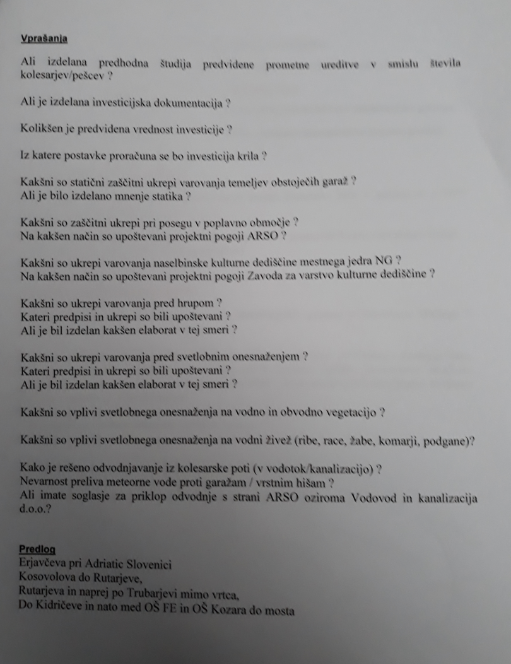 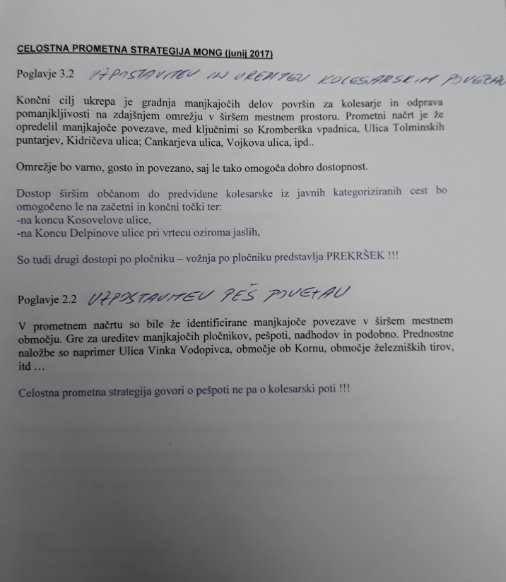 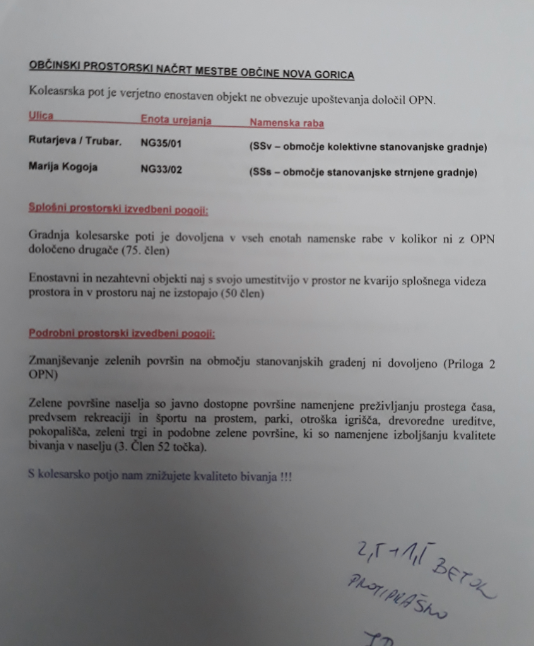 